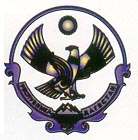                                                      РЕСПУБЛИКА ДАГЕСТАНМУНИЦИПАЛЬНЫЙ РАЙОН «КАЯКЕНТСКИЙ РАЙОН»МКОУ «КАЯКЕНТСКАЯ  СРЕДНЯЯ ОБШЕОБРАЗОВАТЕЛЬНАЯ ШКОЛА №1»368554 с.Каякент, ул.Шихсаидова № 54                                                     kayakent.sosh1mail.ru                                                                                                                                                                                                                                                                                                                                                                                                                                                                                                                                                                                                                                                                                                                                                                                                                                                                                                24. 05.2019 г.                                                                                                                                  №17ПРИКАЗ Об утверждении положения о Центре образования цифрового и гуманитарного профилей «Точка роста».В соответствии с Федеральным законом от 29.12.2012 №273-ФЗ «Об образовании в Российской Федерации»,  распоряжением министерства просвещения российской федерации от  1.03.2019   № р-23  «Об утверждении методических рекомендаций по созданию мест, в том числе рекомендации к обновлению материально-технической базы, с целью реализации основных и дополнительных общеобразовательных программ цифрового, естественнонаучного, технического и гуманитарного профилей в общеобразовательных организациях, расположенных в сельской местности и малых городах»,  п р и к а з ы в а ю:1. Утвердить положения о Центре образования цифрового и гуманитарного профилей «Точка роста» согласно приложению к данному приказу. 2. Разместить настоящий приказ на официальном сайте учреждения в течение десяти рабочих дней со дня издания настоящего приказа. 3. Контроль за исполнением настоящего приказа возложить на заместителя директора по ВР Муртукова М. А.Директор школы                                 Казилов З. Б.Положениео Центре образования цифрового и гуманитарного профилей «Точка роста»Общие положенияЦентр образования цифрового и гуманитарного профилей «Точка роста» (далее – Центр) создан в целях развития и реализации основных и дополнительных общеобразовательных программ цифрового, естественнонаучного и гуманитарного профилей. Центр является структурным подразделением муниципальной казенной общеобразовательной организации «Каякентская средняя общеобразовательная школа №1» (далее – МКОУ «Каякентская СОШ №1») и не является юридическим лицом. 1.3. В своей деятельности Центр руководствуется Федеральным законом от 29 декабря . № 273-ФЗ «Об образовании в Российской Федерации», другими нормативными документами Министерства просвещения Российской Федерации, иными нормативными правовыми актами Российской Федерации и  Паспортом регионального проекта  «Современная школа», программой развития Центра на текущий год, планами работы, утвержденными учредителем и директором школы,  настоящим Положением.1.4. Центр в своей деятельности подчиняется Директору МКОУ «Каякентская СОШ №1».2. Цели, задачи, функции деятельности Центра2.1. Основными целями Центра являются:- формирование у обучающихся современных технологических и гуманитарных навыков, в том числе по предметным областям «Технология», «Информатика», «Основы безопасности жизнедеятельности», других предметных областей, а также внеурочной деятельности и в рамках реализации дополнительных общеобразовательных программ.2.2. Задачи Центра:обновление содержания преподавания основных общеобразовательных программ по предметным областям «Технология», «Информатика», «Основы безопасности жизнедеятельности» на обновленном учебном оборудовании; создание условий для реализации разноуровневых общеобразовательных программ дополнительного образования цифрового, естественнонаучного, технического и гуманитарного профилей; создание целостной системы дополнительного образования в Центре, обеспеченной единством учебных и воспитательных требований, преемственностью содержания основного и дополнительного образования, а также единством методических подходов;формирование социальной культуры, проектной деятельности, направленной не только на расширение познавательных интересов школьников, но и на стимулирование активности, инициативы и исследовательской деятельности обучающихся; совершенствование и обновление форм организации основного и дополнительного образования с использованием соответствующих современных технологий; организация системы внеурочной деятельности в каникулярный период, разработка и реализация образовательных программ для пришкольных лагерей; информационное сопровождение деятельности Центра, развитие медиаграмотности у обучающихся; организационно-содержательная деятельность, направленная на проведение различных мероприятий в Центре и подготовку к участию обучающихся Центра в мероприятиях муниципального, областного, республиканского и всероссийского уровня; создание и развитие общественного движения школьников на базе Центре, направленного на популяризацию различных направлений дополнительного образования, проектную, исследовательскую деятельность. развитие шахматного образования; обеспечение реализации мер по непрерывному развитию педагогических и управленческих кадров, включая повышение квалификации и профессиональной переподготовки сотрудников и педагогов Центра, реализующих основные и дополнительные общеобразовательные программы цифрового, естественнонаучного, технического, гуманитарного и социокультурного профилей. 2.3. Выполняя эти задачи, Центр является структурным подразделением МКОУ  «Каякентская СОШ №1»  и входит в состав региональной сети Центров образования цифрового и гуманитарного профилей «Точка роста» и функционирует как:образовательный центр, реализующий основные и дополнительные общеобразовательные программы цифрового, естественнонаучного, технического, гуманитарного и социокультурного профилей, привлекает детей, обучающихся и их родителей (законных представителей) к соответствующей деятельности в рамках реализации этих программ. выполняет функцию общественного пространства для развития общекультурных компетенций, цифрового и шахматного образования, проектной деятельности, творческой самореализации детей, педагогов, родительской общественности 2.2.3. Центр взаимодействует с: - различными образовательными организациями в форме сетевого взаимодействия; использует дистанционные формы реализации образовательных программ 3. Порядок управления ЦентромСоздание и ликвидация Центра, как структурного подразделения образовательной организации, относится к компетенции учредителя образовательной организации по согласованию с Директором МКОУ «Каякентская СОШ31». Директор МКОУ «Каякентская СОШ №1» назначает локальным актом руководителя Центра. Руководителем Центра может быть назначен один из заместителей директора Учреждения в рамках исполняемых им должностных обязанностей, либо по совместительству.  Руководителем Центра также может быть назначен педагог образовательной организации в соответствии со штатным расписанием, либо по совместительству. Размер ставки и оплаты руководителя Центра определяется Директором МКОУ «Каякентская СОШ №1» в соответствии и в пределах фонда оплаты труда. Руководитель Центра обязан: осуществлять оперативное руководство Центром; согласовывать программы развития, планы работ, отчеты и сметы расходов Центра с Директором МКОУ «Каякентская СОШ №1»; представлять интересы Центра по доверенности в муниципальных, государственных органах региона, организациях для реализации целей и задач Центра; отчитываться  перед  Директором  МКОУ «Каякентская СОШ №1»  о  результатах  работы Центра; выполнять иные обязанности, предусмотренные законодательством, уставом МКОУ «Каякентская СОШ №1» , должностной инструкцией и настоящим Положением. 3.4. Руководитель Центра вправе: осуществлять подбор и расстановку кадров Центра, прием на работу которых осуществляется приказом Директора МКОУ «Каякентская СОШ №1»; по согласованию с Директором МКОУ «Каякентская СОШ №1» организовывать учебно-воспитательный процесс в Центре в соответствии с целями и задачами Центра и осуществлять контроль за его реализацией; осуществлять подготовку обучающихся к участию в конкурсах, олимпиадах, конференциях и иных мероприятиях по профилю направлений деятельности Центра; 		3.4.4. по согласованию с Директором МКОУ «Каякентская СОШ №1» осуществляет организацию и проведение мероприятий по профилю направлений деятельности Центра; 3.4.5. осуществлять иные права, относящиеся к деятельности Центра и не противоречащие целям и видам деятельности образовательной организации, а также законодательству Российской Федерации.                                                                                                                                              Приложение  приказу от «____» _________ 2019 г.№_____УТВЕРЖДЕНО на заседание педагогического совета МКОУ «Каякентская СОШ №1»Протокол №____ от «____» _________ 2019 г.                                                                                                                                              Приложение  приказу от «____» _________ 2019 г.№_____УТВЕРЖДЕНО на заседание педагогического совета МКОУ «Каякентская СОШ №1»Протокол №____ от «____» _________ 2019 г.